Δευτέρα 28 Σεπτεμβρίου 2020Εβδομαδιαία ανασκόπηση - Weekly reviewΗ Ε.Σ.Α.μεΑ. ενημερώνειΚάθε Σάββατο στις 3.30 το μεσημέρι «Τα Νέα της Ε.Σ.Α.μεΑ.» στο κανάλι της Βουλής!Από το Σάββατο 25 Ιανουαρίου, και κάθε Σάββατο στις 3.30 το μεσημέρι, η εκπομπή «Τα Νέα της Ε.Σ.Α.μεΑ» προβάλλεται από τον Τηλεοπτικό Σταθμό της Βουλής. Πρόκειται για τη μοναδική πλήρως προσβάσιμη εκπομπή για θέματα αναπηρίας. Συντονιστείτε, ώστε το αναπηρικό κίνημα να έρθει πιο κοντά στους χιλιάδες συναδέλφους και φίλους με αναπηρία, με χρόνιες παθήσεις, με μέλη των οικογενειών τους, με πολίτες που ενδιαφέρονται για την αναπηρία!24/09/2020Για τους πληγέντες με αναπηρία από τον Ιανό στη ΒουλήΕπιστολή απέστειλε η ΕΣΑμεΑ, με τις προτάσεις της επί του σχεδίου νόμου «Επείγουσες ρυθμίσεις για την αντιμετώπιση των καταστροφικών συνεπειών από την πορεία του μεσογειακού κυκλώνα Ιανός κλπ.24/09/2020Οι ιστοσελίδες του Δημοσίου όφειλαν μέχρι χθες να είναι πλήρως προσβάσιμες - εκδήλωση Ε. Επιτροπής με το EDFΜέσω διαδικτύου πραγματοποιήθηκε η χθεσινή κοινή εκδήλωση Ευρωπαϊκής Επιτροπής - Ευρωπαϊκού Φόρουμ Ατόμων με Αναπηρία (EDF), σχετικά με την πρώτη ημέρα κατά την οποία ο δημόσιος τομέας σε όλη την ΕΕ οφείλει να εφαρμόσει την οδηγία για την προσβασιμότητα του διαδικτύου και να καταστήσει τους δημόσιους ιστοτόπους προσβάσιμους στα άτομα με αναπηρία.22/09/2020Ιστορική η ημέρα της έναρξης της δημόσιας διαβούλευσης για το Εθνικό Σχέδιο Δράσης για τα δικαιώματα των ατόμων με αναπηρίαΣε δημόσια διαβούλευση έδωσε ο υπουργός Επικρατείας κ. Γ. Γεραπετρίτης το Σχέδιο Δράσης για τα δικαιώματα των ατόμων με αναπηρία χθες Δευτέρα 21 Σεπτεμβρίου, όπως είχε δημοσίως δεσμευτεί. Η διαβούλευση γίνεται μέσω του opengov.gr και ολοκληρώνεται στις 5 Οκτωβρίου.22/09/2020Στην κινητοποίηση του ΠΑΣΠΑΜΑ ο Ι. ΒαρδακαστάνηςΣτην κινητοποίηση έξω από το υπουργείο Υγείας που διοργάνωσε σήμερα Τρίτη 22 Σεπτέμβρη ο Πανελλήνιος Σύλλογος Πασχόντων από Μεσογειακή Αναιμία και Δρεπανοκυτταρική Νόσο (ΠΑΣΠΑΜΑ), για τις τεράστιες ελλείψεις σε αίμα, μίλησε ο πρόεδρος της ΕΣΑμεΑ Ιωάννης Βαρδακαστάνης.22/09/2020Η ΕΣΑμεΑ ζητά την άμεση εφαρμογή της γνωμοδότησης του ΝΣΚ για τη γνωστοποίηση των ονομάτων των γιατρών των ΚΕΠΑΕπιστολή προς τον Διοικητή του e-ΕΦΚΑ κ. Χάλαρη απέστειλε η ΕΣΑμεΑ με την οποία ζητά την άμεση εφαρμογή της γνωμοδότησης του Νομικού Συμβουλίου του Κράτους σχετικά με τη γνωστοποίηση των ονομάτων των γιατρών των ΚΕΠΑ.22/09/2020Προστασία της Πολιτείας στα πληγέντα άτομα με αναπηρία και στις οικογένειές τους από τον ΙανόΕπιστολή στον Πρωθυπουργό απέστειλε η ΕΣΑμεΑ, με τις προτάσεις της με την προστασία και τη στήριξη των ατόμων με αναπηρία, χρόνιες παθήσεις και των οικογενειών τους, στις περιοχές που πλήγηκαν από τον Ιανό.European Disability ForumANNOUNCEMENT – EDF AND ORACLE AWARD A SCHOLARSHIP TO RESEARCHER WITH DISABILITYThursday, 24 September. Renata Deszo-Dinnyes, doctoral student at Moholy-Nagy University of Art and Design in Budapest is the winner of this year’s EDF-Oracle digital accessibility scholarship (6,500 EUR) for students with disabilities.PRESS RELEASE – ALL EU PUBLIC-SECTOR WEBSITES MUST BE ACCESSIBLE TODAYAs of today, all European public-sector bodies are legally obliged to have websites that are accessible for all members of the public, including persons with disabilities. EDF launches a survey to measure if this has happened.2020 PHOTO COMPETITION "INACCESSIBLE PLACES”We are looking for photos showing inaccessible places for persons with disabilities(in various areas of life: images of public, private places related to work, leisure, cultural or sportive life, etc.).Ακολουθείστε την Ε.Σ.Α.μεΑ. στα social mediahttps://www.facebook.com/ESAmeAgr/ https://twitter.com/ESAMEAgr Youtube ESAmeAGrΙστοσελίδα www.esamea.gr  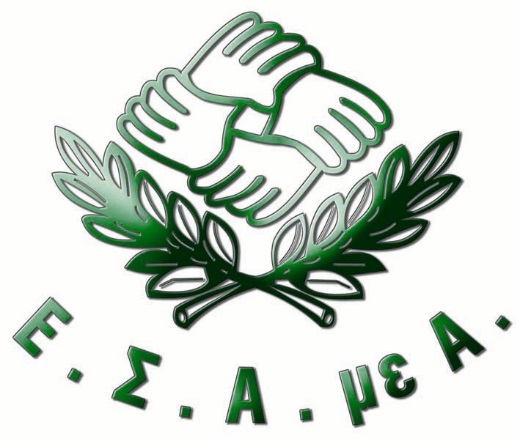 